                                                                                                                  CHIPPING NORTON TOWN COUNCIL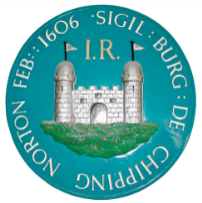 THE GUILDHALL, CHIPPING NORTON, OXFORDSHIRE OX7 5NJTEL: 01608 642341   Fax: 01608 645206   Email: cntc@btconnect.com                                                                                          Office Hours: Mon – Fri 9am – 1pmTOWN CLERK: Mrs J Sparrowhawk11th December 2019SUMMONS TO ATTEND A MEETING OF CHIPPING NORTON TOWN COUNCILTO: 	          All Members of Chipping Norton Town CouncilVENUE:         Council Chamber, Town HallDATE:           Monday 16th December 2019TIME:           7.15pm 	         Cllrs D. Davidson (Town Mayor), R. Benfield, N. Bradley, G. Brown, C. Butterworth, L. Carter, 	         S. Coleman, E. Coles, J. Graves, D. Heyes, M. Jarratt, G. Mazower, R. Poole, L. Tuckwell,            	         M. Tysoe and M. Walker (Deputy Town Mayor).Mrs. J SparrowhawkTown Clerk    Recording of MeetingsUnder the Openness of Local Government Bodies Regulations 2014 the council’s public meetings may be recorded, which includes filming, audio-recording as well as photography. A G E N D AMayors WelcomeMinutes of the Council Meeting held on 18th November 2019.Public Participation.Apologies for absence.Declaration of interests.Mayoral Announcements.Oxfordshire County CouncilTo receive information from the County Councillor if present.West Oxfordshire District CouncilTo receive information from the District Councillors if present.PlanningApplications received.Decisions.The Town Clerk’s ReportImprest Account for November 2019General Account for 16th December 2019.Correspondence received.Finance and General Purposes CommitteeTo receive the minutes of the Finance and General Purposes Committee meeting held on 28th November 2019 and to receive the budget set for 2020/21. Recreation and Sports CommitteeTo receive the minutes of the Recreation and Sports Committee meeting held on 3rd December 2019. Traffic Advisory CommitteeTo receive the minutes of the Traffic Advisory Committee meeting held on 4th December 2019. Cemetery and Pool CommitteeTo receive the minutes of the Cemetery Committee meeting held on 11th December 2019 (to be circulated separately).Chipping Norton Declaration of Climate and Ecology Emergency Update on Tank Farm DevelopmentUpdate from Thames Valley Police